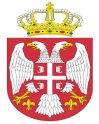 Република СрбијаАутономна Покрајина Војводина							ОПШТИНСКА УПРАВА ОПШТИНЕ ОЏАЦИ       			    Одељење за урбанизам, стамбено-комуналне и имовинско-правне послове    		Број: ROP-ODZ-19001-IUP-6/2019Заводни број: 351-217/2019-01Дана: 23.07.2019. године      О Џ А Ц ИОдељење за урбанизам, стамбено-комуналне и имовинско-правне послове, поступајући по захтеву „Kodex-Stojačić“ доо, Дероње, Бранка Баруданова бб, за издавање употребне дозволе, на основу члана 158. Закона о планирању и изградњи („Сл.гласник РС“, број 72/09, 81/09-испр., 24/2011, 121/2012, 42/2013- одлука УС, 50/2013- одлука УС, 98/2013-одлука УС, 132/2014, 145/14, 83/18, 31/19 и 37/19 др закон), члана 81. став 1. тачка 3. Статута општине Оџаци („Сл. лист општине Оџаци“, број 2/19), члана 43. и 44. Правилника о поступку спровођења обједињене процедуре електронским путем („Сл.гласник РС“, бр.113/2015, 96/2016 и 120/2017), члана 11. став 2. Одлуке о организацији Општинске управе општине Оџаци („Службени лист општине Оџаци“, број 20/17) и члана 136. Закона о општем управном поступку ( „Службени гласник РС“, бр. 18/2016 и 95/18 аутентично тумачење), доноси:З А К Љ У Ч А КОдбацује се захтев Kodex-Stojačić“ доо, Дероње, Бранка Баруданова бб, којим се тражи издавање дозвале за употребу рибњака, изграђеног на к.п. број 2818/1 к.о. Дероње, због неиспуњености формалних услова за поступање по истом.О б р а з л о ж е њ е„Kodex-Stojačić“ доо, Дероње, Бранка Баруданова бб, поднео је овом Одељењу захтев за издавање употребне дозволе за објекат ближе описан у диспозитиву овог закључка.Уз захтев, подносилац захтева је доставио:Извештај Комисије за технички преглед број 08/2019 од 05.07.2019. године;Елаборат геодетских радова број 952-092-35219/2019 од 18.06.2019.године израђен од стране Бироа за геодетске послове „Гео ПМ“, Нови СадПројекат за извођење број 5/17 израђен од стране „Aqua viner”, Мачванска Митровица, одговорно лице пројектанта Јован Милутиновић, одговорни пројектант Наташа Стојановић, дипл.инж.грађ., лиценца број 314 Н290 09;Изјава инвеститора, вршиоца стручног надзора и извођача радова да је изведено стање једнако пројектованом;Решење РГЗ Службе за катастар непокретности број: 952-02-092-554/2019 од 12.06.2019. године иДоказе о уплати административних такси и накнада.По пријему захтева, овај орган проверио је испуњеност формалних услова за поступање по захтеву, прописаних чланом 43. Правилника о поступку спровођења обједињене процедуре електронским путем („Сл.гласник РС“, бр. 113/2015, 96/2016 и 120/2017) и то: 1) да ли је надлежан за поступање; 2) да ли је подносилац захтева лице које, уз складу са Законом може бити подносилац захтева; 3) да ли је захтев поднет у прописаној форми и да ли садржи све прописане податке; 4) да ли је уз захтев приложена сва документација прописана Законом и подзаконским актима; 5) да ли је уз захтев приложен доказ о уплати прописане таксе и накнаде;  и утврдио  следеће:Извештај о техничком прегледу треба да се односи само на катастарске парцеле за које је издато Решење о грађевинској дозволи број: ROP-ODZ-19001-CPIH-1/2016 од 28.10.2016. године и Решење о измени решења о грађевинској дозволи број: ROP-ODZ-19001-CPIH-5/2019 од 02.04.2019. године .Како захтев садржи горе наведени недостатак, у складу са чланом 44. став 1. Правилника о поступку спровођења обједињене процедуре електронским путем („Службени гласник РС“, бр. 113/15, 96/2016 и 120/2017), одлучено је као у диспозитиву овог закључка.Ако подносилац захтева у року од десет дана од пријема овог закључка, а најкасније 30 дана од дана његовог објављивања на интернет страници надлежног органа, поднесе нов, усаглашен захтев и отклони све недостатке, не доставља се документација поднета уз захтев који је одбачен, нити се поново плаћа административна такса и накнада.Подносилац захтева може само једном искористити право на подношење усаглашеног захтева без обавезе достављања документације поднете уз захтев који је одбачен и поновног плаћања административне таксе, односно накнаде.Против овог закључка може се изјавити приговор Општинском већу, преко овог одељења, у року од три дана од дана достављања закључка.							             Руководилац Одељења,							дипл.инж.грађ. Татјана Стаменковић